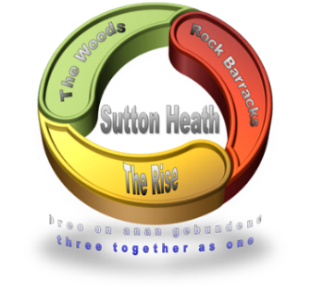 SUTTON HEATH PARISH COUNCILParish Council Meeting - Monday 8 March 2021 at 7pm via Zoom          All Parish Councillors are summoned to attend a meeting of the Parish Council, as detailed above.M. MerriamParish ClerkA G E N D ATo receive apologies for absenceTo receive Declarations of Interest in respect of Agenda itemsTo approve the draft minutes of meeting held on 11 January 2021To receive brief reports from:Suffolk County Council - Cllr A ReidEast Suffolk Council - Cllr J MallinderTo discuss speeding signs for Hollesley RoadTo discuss finance:Income and expenditure report - Cllr MerriamBank account reconciliation - Cllr MerriamOnline Banking – Cllr MerriamDecide on Earmarking Reserves before year endConfirm appointment of Auditors for coming yearTo discuss any updates on maintenance of Rock Gardens – Cllr Prokopowycz, Cllr HadleyTo discuss maintenance of road markings and signs – Cllr ProkopowyczTo discuss suggestions for future projects – Cllr Chalklen, Cllr BetteridgeTo discuss donation to DIO for playground equipmentEvents Committee – Cllr BetteridgeTo consider any planning application receivedTo receive public questionsTo consider correspondence received by Parish ClerkTo discuss AOB (for info only – any decisions to go on Agenda for next meeting)To agree the date of next meeting (which will be AGM and Annual Parish Meeting):  10 May 2021.